23.06.20ВремяМероприятие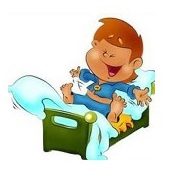 9.00-9.10Подъем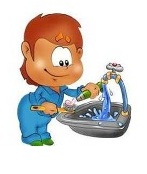 9.10-9.20Личная гигиена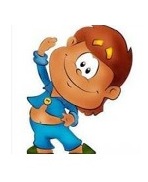 9.20-9.30Утренняя зарядкаhttps://salda.ws/video.php?id=Y-h7WvX65bE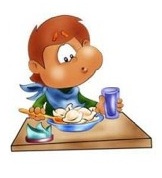 9.30-10.00Завтрак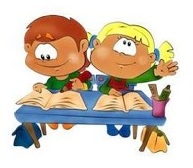 10.00-10.50Поделки из шишек «Сова»https://www.youtube.com/watch?v=mFbS_ITly1w Просмотреть мастер – класс.Приготовить материал для работы.Выполнить работу.Фотоотчет 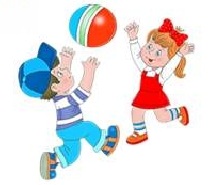 10.50-11.00Динамическая паузаhttps://www.youtube.com/watch?v=j72J9C3sGjg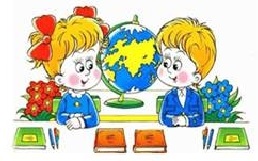 11.00-11.50Этика и этикет в электронной среде общения.https://dronreview.ru/chto-takoe-setevoj-etiket/  (перейти по ссылке, прочитать информацию на сайте, найти в интернете этикетный диалог прислать фото)Фотоотчет 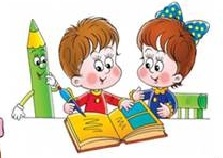 11.50-12.00Отчет о проделанной работе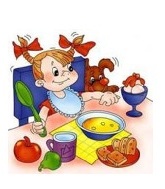 12.00-12.30Обед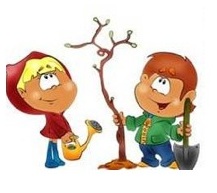 12.30-13.30Online-активности